Dominican RepublicDominican RepublicDominican RepublicDominican RepublicOctober 2026October 2026October 2026October 2026SundayMondayTuesdayWednesdayThursdayFridaySaturday12345678910111213141516171819202122232425262728293031NOTES: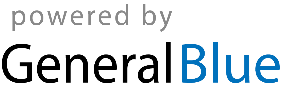 